-41-บทที่ 3องค์กรปฏิบัติในการป้องกันและบรรเทาสาธารณภัยองค์การบริหารส่วนตำบลเทพรักษา3.1	องค์กรปฏิบัติ 		กองอำนวยการป้องกันและบรรเทาสาธารณภัยองค์การบริหารส่วนตำบลเทพรักษา เป็นองค์กรหลักในการบริหารจัดการสาธารณภัยในเขตพื้นที่ความรับผิดชอบ มีภารกิจในการอำนวยการป้องกันและบรรเทาสาธารณภัย   รวมถึงควบคุมการปฏิบัติงาน ประสานการปฏิบัติกับภาคเอกชนและส่วนราชการหน่วยงานที่เกี่ยวข้องและให้มีที่ทำการ         โดยให้ใช้ที่ทำการสำนักงานองค์การบริหารส่วนตำบลเทพรักษา เป็นสำนักงานของผู้อำนวยการท้องถิ่น   มีนายกองค์การบริหารส่วนตำบลเทพรักษาเป็นผู้อำนวยการ ปลัดองค์การบริหารส่วนตำบลเป็นผู้ช่วยผู้อำนวยการท้องถิ่น กำนัน ผู้ใหญ่บ้าน และภาคเอกชนในพื้นที่ร่วมปฏิบัติงานในกองอำนวยการป้องกันและบรรเทาสาธารณภัย รับผิดชอบในการป้องกันและบรรเทาสาธารณภัยในเขตองค์การบริหารส่วนตำบลเทพรักษาเป็นหน่วยเผชิญเหตุเมื่อเกิดภัยพิบัติขึ้นในพื้นที่ โดยเชื่อมโยงการบังคับบัญชาและการปฏิบัติกับกองอำนวยการป้องกันและบรรเทาสาธารณภัยทุกระดับในภาวะปกติ (ยังไม่เกิดภัย)โครงสร้างกองอำนวยการป้องกันและบรรเทาสาธารณภัยองค์การบริหารส่วนตำบลเทพรักษาโครงสร้างกองอำนวยการป้องกันและบรรเทาสาธารณภัยองค์การบริหารส่วนตำบลเทพรักษา ประกอบด้วย 5 ฝ่าย ได้แก่ 			(1)	ฝ่ายอำนวยการ 			(2)	ฝ่ายแผนและโครงการ 			(3)	ฝ่ายป้องกันและปฏิบัติการ/สื่อสาร			(4)	ฝ่ายฟื้นฟูบูรณะ			(5)	ฝ่ายประชาสัมพันธ์หน้าที่ของแต่ละฝ่าย			(๑)	ฝ่ายอำนวยการ 			ทำหน้าที่ อำนวยการ ควบคุม กำกับดูแล ในการป้องกันและบรรเทาสาธารณภัย เป็นไปอย่างมีประสิทธิภาพและประสิทธิผล และวางระบบการติดต่อสื่อสารในการป้องกันและบรรเทาสาธารณภัยระหว่างกองอำนวยการป้องกันและบรรเทาสาธารณภัยทุกระดับและฝ่ายที่เกี่ยวข้อง ให้การติดต่อเป็นไปอย่างรวดเร็วต่อเนื่องและเชื่อถือได้ตลอดเวลา	(๒)	ฝ่ายแผนและโครงการ 	ทำหน้าที่ เกี่ยวกับงานการวางแผนการป้องกันและบรรเทาสาธารณภัย การพัฒนาแผนงาน การพัฒนาเกี่ยวกับการป้องกันและบรรเทาสาธารณภัยในทุกขั้นตอน งานติดตามประเมินผลงานการฝึกซ้อมแผนฯ  งานการจัดฝึกอบรมต่างๆ  และงานการจัดทำโครงการเกี่ยวกับการป้องกันและบรรเทาสาธารณภัย	/(๓) ฝ่ายป้องกัน…-42-	(๓) ฝ่ายป้องกันปฏิบัติการ/และฝ่ายสื่อสาร 	ทำหน้าที่ ติดตามสถานการณ์ รวบรวมข้อมูล ประเมินสถานการณ์ที่อาจเกิดขึ้น วางมาตรการต่างๆ ในการป้องกันภัยมิให้ภัยเกิดขึ้น หรือเกิดขึ้นแล้วให้ได้รับความเสียหายน้อยที่สุดจัดระบบแจ้งเตือนภัย การช่วยเหลือประชาชนผู้ประสบภัย งานการข่าว การรักษาความปลอดภัย และการปฏิบัติการจิตวิทยา และทำหน้าที่เป็นเจ้าหน้าที่เกี่ยวกับการติดต่อสื่อสารกับหน่วยงานข้างเคียงและวางระบบเครื่องมือสื่อสารทุกชนิดให้สามารถใช้งานได้ตลอดเวลา	     (๔) ฝ่ายฟื้นฟูบูรณะ 	      ทำหน้าที่ สำรวจความเสียหาย และความต้องการด้านต่างๆ จัดทำบัญชี ผู้ประสบสาธารณภัย ประสานงานกับทุกหน่วยงานที่เกี่ยวข้องกับการสงเคราะห์ผู้ประสบสาธารณภัย เพื่อให้การสงเคราะห์และฟื้นฟูคุณภาพชีวิตทั้งทางด้านร่างกายและจิตใจแก่ผู้ประสบสาธารณภัย พร้อมทั้งดำเนินการฟื้นฟูบูรณะสิ่งที่ชำรุดเสียหายให้กลับคืนสู่สภาพเดิม หรือใกล้เคียงกับสภาพเดิมให้มากที่สุด                     						(๕)	ฝ่ายประชาสัมพันธ์	ทำหน้าที่ เป็นเจ้าหน้าที่เกี่ยวกับการประชาสัมพันธ์ เผยแพร่ความรู้เกี่ยวกับการป้องกันและบรรเทาสาธารณภัยและการแถลงข่าวข้อเท็จจริงเกี่ยวกับความเสียหายและความช่วยเหลือ ให้แก่สื่อมวลชนและประชาชนทั่วไปได้ทราบ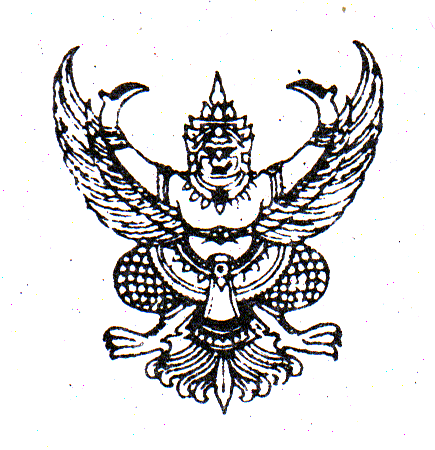 คำสั่งองค์การบริหารส่วนตำบลเทพรักษาที่  80 / 2559เรื่อง จัดตั้งกองอำนวยการป้องกันและบรรเทาสาธารณภัยองค์การบริหารส่วนตำบลเทพรักษา––––––––––––––––––––อาศัยอำนาจตามพระราชบัญญัติป้องกันและบรรเทาสาธารณภัย พ.ศ. 2550 และแผนการป้องกันและบรรเทาสาธารณภัยแห่งชาติ พ.ศ. 2558 องค์การบริหารส่วนตำเทพรักษา จึงจัดตั้งกองอำนวยการป้องกันและบรรเทาสาธารณภัยองค์การบริหารส่วนตำบลเทพรักษา อำเภอสังขะ จังหวัดสุรินทร์ โดยมีองค์ประกอบและอำนาจหน้าที่ ดังนี้ ๑. นายกองค์การบริหารส่วนตำบลเทพรักษา	      	    		ผู้อำนวยการ๒. รองนายกองค์การบริหารส่วนตำบลเทพรักษา คนที่ 1	    		ผู้ช่วยผู้อำนวยการ	๓. รองนายกองค์การบริหารส่วนตำบลเทพรักษา คนที่ 2	    		ผู้ช่วยผู้อำนวยการ4. ปลัดองค์การบริหารส่วนตำบล                                                      ผู้ช่วยผู้อำนวยการ5. รองปลัดองค์การบริหารส่วนตำบล                               		กรรมการ	6. ผู้กำกับการสถานีตำรวจภูธรดม		              			กรรมการ	7. ผู้อำนวยการโรงพยาบาลส่งเสริมสุขภาพตำบลบ้านชำเบง                	กรรมการ	8. ผู้อำนวยการโรงพยาบาลส่งเสริมสุขภาพตำบลเทพรักษา             		กรรมการ/9. ผู้อำนวยการ...-43-	9. ผู้อำนวยการโรงพยาบาลส่งเสริมสุขภาพตำบลบ้านทับทิมสยาม 04     	กรรมการ	10. ผู้อำนวยการโรงเรียนมัธยมทับทิมสยาม 04 ในพระอุปถัมภ์            	กรรมการ	11. ผู้อำนวยการโรงเรียนบ้านตาพราม                    			กรรมการ	12. ครูใหญ่โรงเรียนตำรวจตระเวนชายแดนบ้านตาแตรว			กรรมการ	13. ผู้อำนวยการโรงเรียนบ้านชำเบง					กรรมการ	14. ผู้อำนวยการโรงเรียนบ้านลันแต้                 				กรรมการ	15. ผู้อำนวยการโรงเรียนบ้านศาลา             				กรรมการ	16. ผู้อำนวยการโรงเรียนบ้านกะเลงเวกทับทิมสยาม			กรรมการ	17. กำนันตำบลเทพรักษา						กรรมการ	18. ผู้ใหญ่บ้านทุกหมู่บ้าน  						กรรมการ19. หัวหน้าสำนักปลัด                                                     		กรรมการ20. ผู้อำนวยการกองคลัง                                                 		กรรมการ21. ผู้อำนวยการกองช่าง  						กรรมการ22. ผู้อำนวยการกองการศึกษา ศาสนาและวัฒนธรรม 			กรรมการ23. เจ้าพนักงานป้องกันและบรรเทาสาธารณภัย				เลขานุการ24  ผู้ช่วยเจ้าพนักงานป้องกันและบรรเทาสาธารณภัย            		ผู้ช่วยเลขานุการ	อำนาจหน้าที่	1. ปฏิบัติการป้องกันและบรรเทาสาธารภัย  และเป็นหน่วยเผชิญเหตุเมื่อเกิดสาธารณภัย	2. จัดทำปฏิบัติการในการป้องกันและบรรเทาสาธารณภัยขององค์การบริหารส่วนตำบลเทพรักษา		3. ช่วยเหลือผู้อำนวยการจังหวัดและผู้อำนวยการอำเภอ ตามที่ได้รับมอบหมาย4. สนับสนุนการป้องกันและบรรเทาสาธารณภัยให้แก่องค์กรปกครองส่วนท้องถิ่นพื้นที่ติดต่อหรือพื้นที่ไกล้เคียงเมื่อได้รับการร้องขอ		     ทั้งนี้  ตั้งแต่บัดนี้เป็นต้นไป			        สั่ง  ณ  วันที่  1  กุมภาพันธ์ พ.ศ. 2559							       (นายเต็ม  สามสี)						    นายกองค์การบริหารส่วนตำบลเทพรักษา					                          ผู้อำนวยการท้องถิ่น /3.2 แหล่งที่มา…-32-3.2 แหล่งที่มาของงบประมาณ	3.2.1 ภาวะปกติ		  องค์การบริหารส่วนตำบลเทพรักษา ได้จัดทำกรอบการจัดสรรงบประมาณรายจ่ายประจำปีงบประมาณ พ.ศ. ๒๕61  ด้านการป้องกันและบรรเทาสาธารณภัย ดังนี้แผนงานรักษาความสงบภายในแผนงานรักษาความสงบภายในงานบริหารงานทั่วไปเกี่ยวกับการรักษาความสงบภายใน			รวม 963,560 บาท	งบบุคลากร							รวม 825,960 บาท			เงินเดือน (ฝ่ายประจำ)				รวม 825,960 บาท	เงินเดือนพนักงาน						จำนวน 185,160 บาท			เพื่อจ่ายเป็นเงินเดือนพนักงานส่วนตำบล พร้อมทั้งเงินปรับปรุงเงินเดือนประจำปีโดยถือปฏิบัติตามหนังสือสำนักงาน กจ.กท.แลก.อบต. ที่มท0809.2/ว138 ลงวันที่ 30 ธันวาคม 2558        เรื่อง ซักซ้อมแนวทางคำนวณภาระค่าใช้จ่ายด้านการบริหารบุคคลขององค์กรปกครองส่วนท้องถิ่น                     ตั้งจ่ายจากเงินรายได้ค่าตอบแทนพนักงานจ้าง						จำนวน 72,000 บาท			เพื่อจ่ายเป็นค่าตอบแทนพนักงานจ้าง พร้อมทั้งปรับปรุงค่าตอบแทนพนักงานจ้างประจำปีโดยถือปฏิบัติตามหนังสือสำนักงาน กจ.กท.แลก.อบต. ที่มท0809.2/ว138 ลงวันที่ 30 ธันวาคม 2558        เรื่อง ซักซ้อมแนวทางคำนวณภาระค่าใช้จ่ายด้านการบริหารบุคคลขององค์กรปกครองส่วนท้องถิ่น                     ตั้งจ่ายจากเงินรายได้เงินเพิ่มต่างๆของพนักงานส่วนตำบล				จำนวน 24,000 บาท			เพื่อจ่ายเป็นเงินเพิ่มค่าครองชีพชั่วคราว หรือเงินเพิ่มอื่นๆของพนักงานส่วนตำบล ประจำปีโดยถือปฏิบัติตามหนังสือสำนักงาน กจ.กท.แลก.อบต. ที่มท0809.2/ว138 ลงวันที่ 30 ธันวาคม 2558        เรื่อง ซักซ้อมแนวทางคำนวณภาระค่าใช้จ่ายด้านการบริหารบุคคลขององค์กรปกครองส่วนท้องถิ่น                     ตั้งจ่ายจากเงินรายได้				งบดำเนินงาน							รวม 137,600 บาท		ค่าตอบแทน						รวม 37,600 บาท		ค่าตอบแทนการปฏิบัติงานนอกเวลาราชการ		จำนวน 5,000 บาท		เพื่อจ่ายเป็นค่าตอบแทนในการปฏิบัติงานนอกเวลาราชการแก่พนักงานส่วนตำบล พนักงานจ้างที่ปฏิบัติงานนอกเวลาราชการและวันหยุดราชการซึ่งเป็นงานเร่งด่วนนอกเวลาราชการปกติหรืองานที่ไม่อาจทำในเวลาราชการได้โดยถือปฏิบัติตามหนังสือ  กระทรวงมหาดไทยที่ มท 0808.4/ว1562 ลงวันที่ 15 พฤษภาคม 2550 ตั้งจ่ายจากรายได้ค่าเช่าบ้าน						จำนวน 27,600 บาท		เพื่อจ่ายเป็นค่าเช่าบ้านของพนักงานส่วนตำบล ที่มีสิทธิ์ได้รับค่าเช่าบ้าน ราชการได้โดยถือปฏิบัติตามระเบียบกระทรวงมหาดไทยว่าด้วยค่าเช่าบ้านของข้าราชการส่วนท้องถิ่น พ.ศ.2548 และแก้ไขเพิ่มเติม ตั้งจ่ายจากรายได้เงินช่วยเหลือการศึกษาบุตร				จำนวน 5,000 บาท		เพื่อจ่ายเป็นเงินช่วยเหลือการศึกษาบุตร ของพนักงานส่วนตำบลและผู้มีสิทธิ์เบิก ราชการได้โดยถือปฏิบัติตามระเบียบกระทรวงมหาดไทยว่าด้วยว่าด้วยเงินสวัสดิการเกี่ยวกับการศึกษาของบุตรพนักงานส่วนท้องถิ่น พ.ศ. 2541 และแก้ไขเพิ่มเติม ตั้งจ่ายจากเงินรายได้ค่าใช้สอย						รวม 100,000 บาท		รายจ่ายรายจ่ายเพื่อให้ได้มาซึ่งบริการ			จำนวน 20,000 บาทเพื่อจ่ายเป็นค่าใช้จ่ายเกี่ยวกับการจ้างเหมาโฆษณาเผยแพร่ข่าวสารวิทยุกระจายเสียงโทรทัศน์ โรงมหรสพ สิ่งพิมพ์ต่างๆค่าธรรมเนียมต่างๆ ค่าเบี้ยประกัน และค่าใช้จ่ายอื่นๆที่สามารถเบิกจ่ายในประเภทรายจ่ายนี้ได้ ตั้งจ่ายจากเงินรายได้รายจ่ายเกี่ยวเนื่องกับการปฏิบัติราชการที่ไม่เข้าลักษณะรายจ่ายหมวดอื่นๆค่าใช้จ่ายในการเดินทางไปราชการในราชอาณาจักรและนอกราชอาณาจักร จำนวน 30,000 บาทเพื่อจ่ายเป็นค่าใช้จ่ายในการเดินทางไปราชการในราชอาณาจักรและนอกราชอาณาจักรของคณะผู้บริหาร,ประธานสภาฯ,รองประธานสภาฯ,สมาชิกสภา,ข้าราชการหรือพนักงานส่วนตำบล,พนักงานจ้างฯ องค์การบริหารส่วนตำบลเทพรักษา และผู้ที่องค์การบริหารส่วนตำบลมีคำสั่งให้ปฏิบัติหน้าที่และให้มีสิทธิ์เบิกค่าใช้จ่ายในการปฏิบัติหน้าที่ ตามระเบียบกระทรวงมหาดไทยว่าด้วยค่าใช้จ่ายในการเดินทางไปราชการของเจ้าหน้าที่ท้องถิ่น พ.ศ.2555 และที่แก้ไขเพิ่มเติม เช่น ค่าเบี้ยเลี้ยงเดินทาง,ค่าเช่าที่พัก,ค่าพาหนะ,ค่าใช้จ่ายอื่นๆ ตั้งจ่ายจากเงินรายได้โครงการป้องกันและแก้ไขปัญหายาเสพติดตำบลเทพรักษา จำนวน 50,000 บาทเพื่อจ่ายเป็นค่าใช้จ่ายในการจัดกิจกรรมและดำเนินงานตามโครงการป้องกันและแก้ไขปัญหายาเสพติดในกลุ่มเสี่ยง เช่น เด็กและเยาวชนไม่ให้เข้าไปเกี่ยวข้องกับยาเสพติด กิจกรรมบำบัดฟื้นฟู/ผู้เสพยาเสพติด และการสร้างภูมิคุ้มกันในเยาวชนกลุ่มเสี่ยง โดยคำนึงถึงสถานการณ์คลัง ขีดความสามารและผลสำเร็จในการดำเนินการ โดยถือปฏิบัติตามหนังสือกรมส่งเสริมการปกครองท้องถิ่น ด่วนที่สุด ที่ มท 0810.3/ว1102 ลงวันที่ 1 กรกฏาคม 2557 และหนังสือกรมส่งเสริมการปกครองท้องถิ่น ด่วนที่สุด ที่ มท 0810.3/ว2378 ลงวันที่ 3 พฤศจิกายน 2558 (ปรากฏตามแผนพัฒนาท้องถิ่นสี่ปี พ.ศ.2561-2564 หน้า 151 ลำดับที่ 2) ตั้งจ่ายจากเงินอุดหนุนทั่วไป งานป้องกันภัยฝ่ายพลเรือนและระงับอัคคีภัย				รวม 940,000 บาทงบดำเนินงาน								รวม 860,000 บาทค่าใช้สอย								รวม 720,000 บาท	รายจ่ายเพื่อให้ได้มาซึ่งบริการ					จำนวน 410,000 บาทเพื่อจ่ายเป็นค่าใช้จ่ายดังนี้	1 ค่าจ้างเหมาบริการ เพื่อจ่ายเป็นค่าจ้างเหมาบริการให้ผู้รับจ้างเหมาทำการอย่างหนึ่งอย่างได ซึ่งมิใช่เป็นการประกอบ ดัดแปลง ต่อเติมครุภัณฑ์ หรือสิ่งก่อสร้างอย่างใด เช่น จ้างเหมาบริการผู้ช่วยประจำรถน้ำงานป้องกันและบรรเทาสาธารณภัยขององค์การบริหารส่วนตำบลเทพรักษา ฯลฯ          ตามระเบียบกระทรวงมหาดไทยว่าด้วยการพัสดุของหน่วยการบริหารราชการส่วนท้องถิ่น พ.ศ. 2553 และหนังสือกระทรวงมหาดไทย ที่ มท 0313.4/ว1452 ลงวันที่ 27 พฤษภาคม 2541 เรื่องการเบิกจ่ายค่าจ้างเหมาบริการขององค์กรปกครองส่วนท้องถิ่นรายจ่ายเกี่ยวเนื่องกับการปฏิบัติราชการที่ไม่เข้าลักษณะรายจ่ายหมวดอื่นๆ	โครงการป้องกันและลดอุบัติเหตุทางถนนช่วงเทศกาล			จำนวน 150,000  บาท	เพื่อเป็นค่าใช้จ่ายตามโครงการป้องกันและลดอุบัติเหตุทางถนน โดยถือปฏิบัติตามหนังสือ กรมส่งเสริมปกครองส่วนท้องถิ่น ด่วนที่สุด ที่ มท 0810.5/ว 2208 ลงวันที่ 2 ธันวาคม 2557 ปรากฏในแผนพัฒนาสามปี (2560-2562) ยุทธศาสตร์ที่ 4 แนวทางที่ 2 หน้าที่ 97 ลำดับที่ 4 ตั้งจ่ายจากเงินอุดหนุนทั่วไปโครงการฝึกอบรมเชิงปฏิบัติการเพื่อเตรียมความพร้อมและเพิ่มทักษะ การปฏิบัติงานอาสาสมัครป้องกันภัยฝ่ายพลเรือน (อปพร.)							 จำนวน 60,000 บาท	เพื่อจ่ายเป็นค่าใช้จ่ายตามโครงการฝึกอบรมเชิงปฏิบัติการเพื่อเตรียมความพร้อมและเพิ่มทักษะ การปฏิบัติงานอาสาสมัครป้องกันภัยฝ่ายพลเรือน (อปพร.) ปรากฏในแผนพัฒนาสามปี (2560-2562) ยุทธศาสตร์ที่ 4 แนวทางที่ 2 หน้าที่ 96 ลำดับที่ 3 ตั้งจ่ายจากเงินอุดหนุนทั่วไปค่าบำรุงรักษาและซ่อมแซม 							จำนวน  120,000 บาท	เพื่อจ่ายเป็นค่าบำรุงรักษาและซ่อมแซมทรัพย์สินเพื่อให้สามารถ	ใช้งานได้ตามปกติค่าวัสดุ 										รวม 140,000 บาท	วัสดุยานพาหนะและขนส่ง 						จำนวน 40,000 บาท		เพื่อจ่ายเป็นค่าวัสดุยานพาหนะและขนส่ง เช่น แบตเตอรี่ ยางนอก ยางใน สายไมย์ เพลา ตลับลูกปืน ฯลฯ สำหรับใช้ในกิจการขององค์การบริหารส่วนตำบลเทพรักษาโดยสภาพมีลักษณะเมื่อใช้ไปแล้วย่อมสิ้นเปลือง หมดไปแปรสภาพหรือไม่คงสภาพเดิม	วัสดุเชื้อเพลิงและหล่อลื่น  						จำนวน 150,000 บาท		เพื่อจ่ายเป็นค่าวัสดุเชื้อเพลิงและหล่อลื่น เช่น น้ำมันดีเซลน้ำมันเบนซินถ่าน แก๊สหุงต้ม น้ำมันจารบี น้ำมันเครื่อง ฯลฯ สำหรับรถบรรทุกน้ำเอนกประสงค์และรถกู้ชีพกู้ภัย เครื่องพ่นหมอกควัน ฯลฯงบลงทุน	ค่าครุภัณฑ์ 								รวม 145,000 บาท	ครุภัณฑ์เครื่องดับเพลิง 							จำนวน 145,000 บาท	ค่าจัดซื้อหัวฉีดน้ำแบบปืน 1 ตัว						จำนวน 30,000 บาท			เพื่อจ่ายเป็นค่าจัดซื้อหัวฉีดน้ำแบบปืนปรับฝอย 			หัวฉีดน้ำด้ามปืน (FOX) มีคันโยกเปิด-ปิดน้ำ			(แบบบอลวาร์ว) ปรับปริมาณน้ำได้ 4 ระดับ			30-60-95-125 แกลอนต่อนาทีสามารถ			ปรับชนิดน้ำได้ 3 ชนิด ลำตรง กึ่งลำฝอย 			ม่านน้ำ ข้อต่อชนิดสวมเร็วงานป้องกันภัยฝ่ายพลเรือนและระงับอัคคีภัย				รวม.....................บาทงบดำเนินงาน								รวม.....................บาทค่าใช้สอย								รวม.....................บาท	รายจ่ายเพื่อให้ได้มาซึ่งบริการ					จำนวน.................บาท	เพื่อจ่ายเป็นค่าธรรมเนียม ค่าลงทะเบียน ค่าจ้างเหมาบริการ	ให้ผู้รับจ้างทำการอย่างหนึ่งอย่างใด ซึ่งมิใช่เป็นการประกอบ	ดัดแปลง ต่อเติมครุภัณฑ์ หรือสิ่งก่อสร้างอย่างใด และอยู่ใน	ความรับผิดชอบของผู้รับจ้าง เช่น จ้างเหมาบริการผู้ช่วยประจำรถน้ำ	งานป้องกันและบรรเทาสาธารณภัยขององค์การบริหารส่วนตำบล	เทพรักษา ฯลฯ (ตามระเบียบกระทรวงมหาดไทยว่าด้วยการพัสดุ	ของหน่วยการบริหารราชการส่วนท้องถิ่น พ.ศ. 2553 และหนังสือ	กระทรวงมหาดไทย ที่ มท 0313.4/ว1452 ลงวันที่ 27 พฤษภาคม	2541 เรื่องการเบิกจ่ายค่าจ้างเหมาบริการขององค์กรปกครองส่วนท้องถิ่นรายจ่ายเกี่ยวเนื่องกับการปฏิบัติราชการที่ไม่เข้าลักษณะรายจ่ายหมวดอื่นๆ	รวม 300,000 บาทโครงการป้องกันและลดอุบัติเหตุทางถนนช่วงเทศกาล			ตั้งไว้ 200,000 บาท	เพื่อเป็นค่าใช้จ่ายตามโครงการป้องกันและลดอุบัติเหตุทางถนนช่วงเทศกาลสำคัญ เช่น เทศกาลปีใหม่ และเทศกาลสงกรานต์ ฯลฯ ปรากฏตามแผนพัฒนาท้องถิ่นสี่ปี   (พ.ศ.2561-2564) ก. ยุทธศาสตร์จังหวัดที่ 4 การพัฒนาสังคมเพื่อยกระดับชีวิตบนพื้นฐานความเสมอภาค ข. ยุทธศาสตร์การพัฒนาของ อปท. ในเขตจังหวัดที่ 4 ด้านการพัฒนาสังคมอย่างยั่งยืน ยุทธศาสตร์ที่ 4 ด้านการพัฒนาสังคม และพัฒนาคุณภาพชีวิตประชาชน  ข้อที่ 4 หน้าที่ 151 แผนงานรักษาความสงบภายใน โดยถือปฏิบัติตามหนังสือ กรมการปกครองส่วนท้องถิ่น ด่วนที่สุด ที่ มท 0810.5/ว 2208                  ลงวันที่ 2 ธันวาคม 2557 ตั้งจ่ายจากเงินอุดหนุนทั่วไปโครงการป้องกันและระงับอัคคีภัยในเคหะสถาน/สถานประกอบการ/โรงเรียน	ตั้งไว้ 100,000 บาทเพื่อเป็นค่าใช้จ่ายตามโครงการป้องกันและระงับอัคคีภัยในเคหะสถาน/สถานประกอบการ/โรงเรียนปรากฏตามแผนพัฒนาท้องถิ่นสี่ปี(พ.ศ.2561-2564) ก. ยุทธศาสตร์จังหวัดที่ 4 การพัฒนาสังคมเพื่อยกระดับชีวิตบนพื้นฐานความเสมอภาค ข. ยุทธศาสตร์การพัฒนาของ อปท. ในเขตจังหวัดที่ 4 ด้านการพัฒนาสังคมอย่างยั่งยืน ยุทธศาสตร์ที่ 4ด้านการพัฒนาสังคม และพัฒนาคุณภาพชีวิตประชาชน  ข้อที่ 11 หน้าที่ 153 แผนงานรักษาความสงบภายใน โดยถือปฏิบัติตามหนังสือ กรมการปกครองส่วนท้องถิ่น ด่วนที่สุด ที่ มท 0810.5/ว 2208  ลงวันที่ 2 ธันวาคม 2557 ตั้งจ่ายจากเงินอุดหนุนทั่วไป ค่าบำรุงรักษาและซ่อมแซม 							จำนวน  120,000 บาท	เพื่อจ่ายเป็นค่าบำรุงรักษาและซ่อมแซมทรัพย์สินเพื่อให้สามารถ	ใช้งานได้ตามปกติค่าวัสดุ 										รวม 500,000 บาทวัสดุเครื่องดับเพลิง ตั้งไว้ 20,000 บาทเพื่อจ่ายเป็นวัสดุดับเพลิง เช่น น้ำยาเคมีดับเพลิง	วัสดุไฟฟ้าและวิทยุ  							จำนวน 50,000  บาท		เพื่อจ่ายเป็นค่าวัสดุไฟฟ้าและวิทยุ เช่น ฟิวส์ เทปพันสายไฟ 		สายไฟฟ้าปลั๊ก ฯลฯ สำหรับใช้ในกิจการขององค์การบริหาร		ส่วนตำบลเทพรักษาโดยสภาพมีลักษณะเมื่อใช้ไปแล้ว		ย่อมสิ้นเปลือง หมดไป แปรสภาพหรือไม่คงสภาพเดิม	วัสดุยานพาหนะและขนส่ง 						จำนวน 50,000 บาท		เพื่อจ่ายเป็นค่าวัสดุยานพาหนะและขนส่ง เช่น แบตเตอรี่ 		ยางนอก ยางใน สายไมย์ เพลา ตลับลูกปืน ฯลฯ 		สำหรับใช้ในกิจการขององค์การบริหารส่วนตำบลเทพรักษา		โดยสภาพมีลักษณะเมื่อใช้ไปแล้วย่อมสิ้นเปลือง หมดไป		แปรสภาพหรือไม่คงสภาพเดิม	วัสดุเชื้อเพลิงและหล่อลื่น  						จำนวน 100,000 บาท		เพื่อจ่ายเป็นค่าวัสดุเชื้อเพลิงและหล่อลื่น เช่น น้ำมันดีเซล 		น้ำมันเบนซิน น้ำมันเครื่อง น้ำมันเบรก แก๊สหุงต้ม น้ำมันจารบี น้ำมันเครื่อง ฯลฯ		สำหรับรถบรรทุกน้ำเอนกประสงค์และรถกู้ชีพกู้ภัย เครื่องพ่นหมอกควัน ฯลฯ 	วัสดุเครื่องแต่งกายชุดดับเพลิง 4 ชุด 					จำนวน 40,000 บาท		เพื่อจ่ายเป็นค่าวัสดุเครื่องแต่งกายชุดดับเพลิง		เป็นชุดผจญเพลิงในอาคาร สามารถป้องกันความร้อน		และเปลวไฟที่อุณหภมิไม่น้อยกว่า 250 องค์ศาเซลเซียส		ทำจากวัสดุ 3 ชิ้น ด้วยเส้นใยนอแม๊ค ประกอบด้วย		เสื้อ กางเกง ผาคลุมศรีษะ หมวกดับเพลิงพร้อมกระบังหน้า 		ถุงมือดับเพลิง รองเท้าดับเพลิง และชุดรองในงบลงทุน	ค่าครุภัณฑ์ 								รวม 145,000 บาท	ครุภัณฑ์เครื่องดับเพลิง 							จำนวน 145,000 บาท		ค่าจัดซื้อสายส่งน้ำขนาด 2.5 นิ้ว พร้อมข้อต่อ จำนวน 2 ชุด	จำนวน 30,000 บาท			เพื่อจ่ายเป็นค่าจัดซื้อสายส่งน้ำขนาด 2.5 นิ้ว			เป็นสายส่งน้ำดับเพลิง ชนิด 3 ชั้น 			ทอด้วยใยสังเคราะห์ (FIBER) ตลอดทั้งเส้นแนวตั้ง			และแนวนอน มีขนาดเส้นผ่าศูนย์กลาง 2.5 นิ้ว 			ยาวไม่น้อยกว่า 30 เมตร ปลายทั้งสองข้าง			ของสายมีข้อต่อแบบสวมเร็วขนาด 2.5 นิ้ว 			ยึดติดแน่นกับสาย ในข้อต่อตัวเมียมีสปริงปลอดสนิม			ที่หูดึงทั้ง 2 ข้างทนแรงดันแตกระเบิด(BURSTING PRESSURE) 			ได้ไม่น้อยกว่า 900 ปอนด์/ตารางนิ้ว ทนแรงดันในการทดสอบ			(TEST PRESSURE) ได้ไม่น้อยกว่า 600 ปอนด์/ตารางนิ้ว			ทนแรงดันในการใช้งาน(WORKING PRESSURE) 			ได้ไม่น้อยกว่า 300 ปอนด์/ตารางนิ้ว		ค่าจัดซื้อสายส่งน้ำขนาด 2 นิ้ว พร้อมข้อต่อ จำนวน 2 ชุด 	จำนวน 30,000 บาท			เพื่อจ่ายเป็นค่าจัดซื้อสายส่งน้ำขนาด 2 นิ้ว			เป็นสายส่งน้ำดับเพลิง ชนิด 3 ชั้น 			ทอด้วยใยสังเคราะห์ (FIBER) ตลอดทั้งเส้นแนวตั้ง			และแนวนอน มีขนาดเส้นผ่าศูนย์กลาง 2 นิ้ว 			ยาวไม่น้อยกว่า 30 เมตร ปลายทั้งสองข้าง			ของสายมีข้อต่อแบบสวมเร็วขนาด 2.5 นิ้ว 			ยึดติดแน่นกับสาย ในข้อต่อตัวเมียมีสปริงปลอดสนิม			ที่หูดึงทั้ง 2 ข้างทนแรงดันแตกระเบิด(BURSTING PRESSURE)			 ได้ไม่น้อยกว่า 900 ปอนด์/ตารางนิ้ว ทนแรงดันในการทดสอบ			(TEST PRESSURE) ได้ไม่น้อยกว่า 600 ปอนด์/ตารางนิ้ว			ทนแรงดันในการใช้งาน(WORKING PRESSURE) 			ได้ไม่น้อยกว่า 300 ปอนด์/ตารางนิ้ว		ค่าจัดซื้อสายส่งน้ำขนาด 1.5 นิ้ว พร้อมข้อต่อ จำนวน 2 ชุด	จำนวน 30,000 บาท			เพื่อจ่ายเป็นค่าจัดซื้อสายส่งน้ำขนาด 1.5 นิ้ว			เป็นสายส่งน้ำดับเพลิง ชนิด 3 ชั้น 			ทอด้วยใยสังเคราะห์ (FIBER) ตลอดทั้งเส้นแนวตั้ง			และแนวนอน มีขนาดเส้นผ่าศูนย์กลาง 1.5 นิ้ว 			ยาวไม่น้อยกว่า 30 เมตร ปลายทั้งสองข้างของ			สายมีข้อต่อแบบสวมเร็วขนาด 2.5 นิ้ว 			ยึดติดแน่นกับสาย ในข้อต่อตัวเมียมีสปริงปลอดสนิม			ที่หูดึงทั้ง 2 ข้าง ทนแรงดันแตกระเบิด(BURSTING PRESSURE) 			ได้ไม่น้อยกว่า 900 ปอนด์/ตารางนิ้ว ทนแรงดันในการทดสอบ			(TEST PRESSURE) ได้ไม่น้อยกว่า 600 ปอนด์/ตารางนิ้ว 			ทนแรงดันในการใช้งาน(WORKING PRESSURE) 			ได้ไม่น้อยกว่า 300 ปอนด์/ตารางนิ้ว(2) กำหนดให้มีแผนและขั้นตอนในการจัดหาวัสดุอุปกรณ์ เครื่องมือเครื่องใช้ และยานพาหนะ   เพื่อใช้ในการป้องกันและบรรเทาสาธารณภัยขององค์การบริหารส่วนตำบลเทพรักษา3.2 เมื่อเกิดหรือคาดว่าจะเกิดภัยพิบัติขึ้นในเขตองค์กรปกครองส่วนท้องถิ่น นายกองค์การบริหารส่วนตำบลเทพรักษา ซึ่งเป็นผู้อำนวยการท้องถิ่นมีหน้าที่ดำเนินการป้องกันและบรรเทาสาธารณภัยโดยเร็ว โดยการจัดตั้งศูนย์ปฏิบัติการฉุกเฉินท้องถิ่น เพื่อทำหน้าที่สาธารณภัยที่เกิดขึ้น จนกว่าสถานการณ์จะกลับเข้าสู่ภาวะปกติ พร้อมทั้งประสานกับส่วนราชการ ในพื้นที่ในการจัดการสาธารณภัยทุกขั้นตอน ในกรณีไม่สามารถควบคุมสถานการณ์สาธารณภัยตามขีดความสามารถโดยลำพัง ศูนย์ปฏิบัติการฉุกเฉินองค์การบริหารส่วนตำบลเทพรักษา จะขอรับการสนับสนุนจากกองอำนวยการป้องกันและบรรเทาสาธารณภัยในเขตพ้นที่ติดต่อหรือใกล้เคียง และหรือ กองอำนวยการป้องกันและบรรเทาสาธารณภัยอำเภอแผนภูมิศูนย์ปฎิบัติการฉุกเฉิน3.2 แหล่งที่มาของงบประมาณ	3.2.2 ภาวะฉุกเฉิน (1) ใช้งบประมาณรายจ่ายจากแผนงานงบกลาง  งบกลาง ประเภทสำรองจ่าย ประจำปีงบประมาณ พ.ศ. ๒๕60 งบประมาณอนุมัติ 1,000,000 บาท เพื่อจ่ายเป็นค่าใช้จ่ายต่อการเผชิญเหตุสาธารณภัยตลอดทั้งปีเพื่อกรณีฉุกเฉินที่มีสาธารณภัยเกิดขึ้นหรือบรรเทาความเดือดร้อนของประชาชนเป็นส่วนรวมที่ไม่สามารถคาดการล่วงหน้า รวมถึงการป้องกันและแก้ปัญหา เช่น อุทกภัย ภัยแล้งภัยหนาว อัคคีภัย ฯลฯ โดยถือปฏิบัติตามหนังสือกระทรวงมหาดไทย ด่วนที่สุด ที่ มท 0313.4/ว667 ลงวันที่ 12 มีนาคม 2545 และหนังสือกระทรวงมหาดไทย ด่วนมาก ที่ มท 0808.2/ว1672 ลงวันที่ 27 มิถุนายน 2557 และหนังสือกระทรวงมหาดไทย ด่วนที่สุดที่ มท 0808.2/4072 ลงวันที่ 15 กรกฏาคม 2559 เรื่อง ซักซ้อมแนวทางการจัดทำงบประมาณรายจ่ายประจำปีงบประมาณ พ.ศ.2560 ขององค์กรปกครองส่วนท้องถิ่น ตั้งจ่ายจากเงินรายได้ (2) หรือใช้จ่ายเงินสะสม ตามระเบียบกระทรวงมหาดไทยว่าด้วยการรับเงิน การเบิกจ่ายเงิน     การฝากเงิน  การเก็บรักษาเงิน และการตรวจเงินขององค์กรปกครองส่วนท้องถิ่น พ.ศ. 2547 และที่แก้ไขเพิ่มเติม          พ.ศ. 2548 (ฉบับที่ 2) พ.ศ. 2548 (3) ใช้เงินอุดหนุนเฉพาะกิจ จากงบประมาณขององค์กรปกครองส่วนท้องถิ่นตามระเบียบกระทรวงมหาดไทยว่าด้วยวิธีการงบประมาณขององค์กรปกครองส่วนท้องถิ่น พ.ศ. 2541 และหลักเกณฑ์ว่าด้วย        การตั้งงบประมาณเพื่อการช่วยเหลือประชาชนตามอำนาจ หน้าที่ขององค์การบริหารส่วนจังหวัด เทศบาล          และองค์การบริหารส่วนตำบล พ.ศ. 2543 ในการป้องกันและแก้ไขปัญหาสาธารณภัยเพื่อลดความสูญเสีย         และความเสียหายทั้งชีวิตและทรัพย์สินของประชาชนและของรัฐ ในกรณีที่องค์กรปกครองส่วนท้องถิ่นพื้นที่ติดต่อหรือใกล้เคียงกับองค์การบริหารส่วนตำบลเทพรักษา (องค์การบริหารส่วนตำบลดม,องค์การบริหารส่วนตำบลตาตุม,องค์การบริหารส่วนตำบลอาโพน)           ได้สนับสนุนการป้องกันและบรรเทาสาธารณภัยทีเกิดขึ้นในพื้นที่ให้ใช้งบประมาณขององค์การบริหารส่วนตำบลเทพรักษาเมื่อมีความจำเป็นต้องได้รับความช่วยเหลือจากเจ้าหน้าที่หรือหน่วยงานของรัฐที่อยู่นอกเขตองค์การบริหารส่วนตำบลเทพรักษาแห่งพื้นที่ของตน ให้ผู้อำนวยการท้องถิ่นแจ้งผู้อำนวยการอำเภอหรือผู้อำนวยการจังหวัดแล้วแต่กรณี เพื่อสั่งการโดยเร็วต่อไป